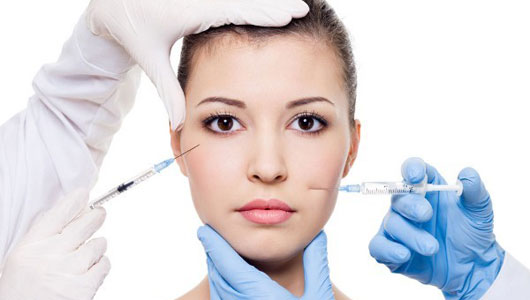 Cosmetics, Plastic Surgery, & Authentic BeautyVOCABULARY CROWD-SOURCINGMethod and ProcedureIn Vocabulary Crowd-Sourcing, you begin by putting the vocabulary terms up on butcher or chart paper around the room, with lines under the terms.  Put one term on each piece of butcher paper or large piece of chart paper.  Then, tell students that they should put one bullet point that represents what they know about that term, or how they would define that term, under two of the terms around the room.  So every student should write one bullet point for each of two terms.  Then, go through what they come up with, removing what's inaccurate (by crossing it out) and circling what's both accurate and essential, and adding what is missing but needed (from your definitions).   A special feature of this Vocabulary Crowd-Sourcing project is that the terms are in Spanish and the crowd-sourced definitional bullet points should also be in Spanish.  Vocabulary Terms	Acentuar	Auténtico	Belleza	Características femininas	Cirugía plástica	Contraste	Culturalmente relative	Inauténtico	Maquillaje	Productos cosméticos